Sprawozdanie z przebiegu i wyników konsultacji projektu Strategii Rozwoju Miasta i Gminy Drobin na lata 2023-2030 wraz z Prognozą oddziaływania na środowisko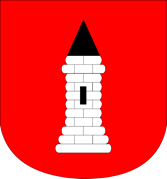 Drobin 2023Zgodnie z art. 6 ust. 3 ustawy z dnia 6 grudnia 2006 r. o zasadach prowadzenia polityki rozwoju (Dz.U. z 2021 r. poz. 1057 ze zm.) oraz uchwałą nr XLVII/370/2022 Rady Miejskiej w Drobinie z dnia 28 kwietnia 2022 r. w sprawie określenia szczegółowego trybu i harmonogramu opracowania projektu Strategii Rozwoju Miasta i Gminy Drobin na lata 2023-2030, w tym trybu konsultacji, o których mowa w art. 6 ust. 3 ustawy z dnia  6 grudnia 2006 r. o zasadach prowadzenia polityki rozwoju, Burmistrz Miasta i Gminy Drobin zawiadomił o opracowaniu i wyłożeniu do publicznego wglądu projektu „Strategii Rozwoju Miasta i Gminy Drobin na lata 2023-2030”.Do wzięcia udziału w konsultacjach poprzez ogłoszenie zaproszono mieszkańców Gminy Drobin, gminy sąsiednie, lokalnych partnerów społecznych i gospodarczych, Dyrektora Regionalnego Zarządu Gospodarki Wodnej w Warszawie do zapoznania się z projektem „Strategii Rozwoju Miasta i Gminy Drobin na lata 2023-2030”.Konsultacje trwały od 07.12.2022 r. do 10.01.2023 r. Wszyscy zainteresowani mieli prawo składać wnioski, zastrzeżenia bądź uwagi do projektu Strategii, które można było zgłaszać na udostępnionym formularzu, który następnie należało przesłać na adres Urzędu Miasta i Gminy w Drobinie, ul. Marszałka Piłsudskiego 12, 09-210 Drobin lub złożyć osobiście w Urzędzie, lub przesłać zeskanowany za pośrednictwem poczty elektronicznej.Z konsultacji społecznych nie wpłynęły wnioski do Strategii Rozwoju Miasta i Gminy Drobin na lata 2023-2030.Podczas opiniowania dokumentu przez Zarząd Województwa otrzymano pismo z  uwagami z dnia 04.01.2023. Poniżej przedstawiono odniesienie do tych uwag.zgodnie z uwagą poprawiono sformułowanie zapisów dotyczących Obszarów Strategicznej Interwencji na stronie 34 i 42,zgodnie z uwagą przywołano całkowitą nazwę Strategii Rozwoju Województwa Mazowieckiego 2030+ dodając na końcu sformułowanie „Innowacyjne Mazowsze”. Korekty dokonano w całym dokumencie,zgodnie z uwagą w modelu struktury funkcjonalno przestrzennej oraz w ustaleniach i rekomendacjach w zakresie kształtowania i prowadzenia polityki przestrzennej w Mieście i Gminie Drobin w zaznaczono informacje, że planowane obwodnice Drobina w ciągu DK10 oraz DK60 są drogami postulowanymi zgodnie z Planem Zagospodarowania Przestrzennego Województwa Mazowieckiego.zgodnie z uwagą przy opisie celu 3 i przy oczekiwanych rezultatach dla kierunku rozbudowa infrastruktury pieszo-rowerowej przeformułowano zapisy na wskazane w uwagach „poprawa warunków ruchu rowerowego oraz bezpieczeństwa”.zgodnie z uwagą scalono kierunki działań dotyczące rozbudowy i modernizacji infrastruktury drogowej i rozbudowy infrastruktury pieszo-rowerowej jako jedno zadanie o brzmieniu „rozbudowa i modernizacja infrastruktury drogowej, w tym poprawa warunków ruchu pieszego i rowerowego”,zgodnie z uwagą przeformułowano wskaźnik realizacji „długość wybudowanych ciągów pieszo-rowerowych” na dwa wskaźniki o brzmieniu: „długość tras rowerowych zgodnych ze standardami wojewódzkimi” oraz „długość wybudowanych chodników”,w modelu struktury funkcjonalno-przestrzennej uwzględniono zgodnie z informacjami w mpzp drogę dla rowerów, która należy do priorytetowych dla gminy. 